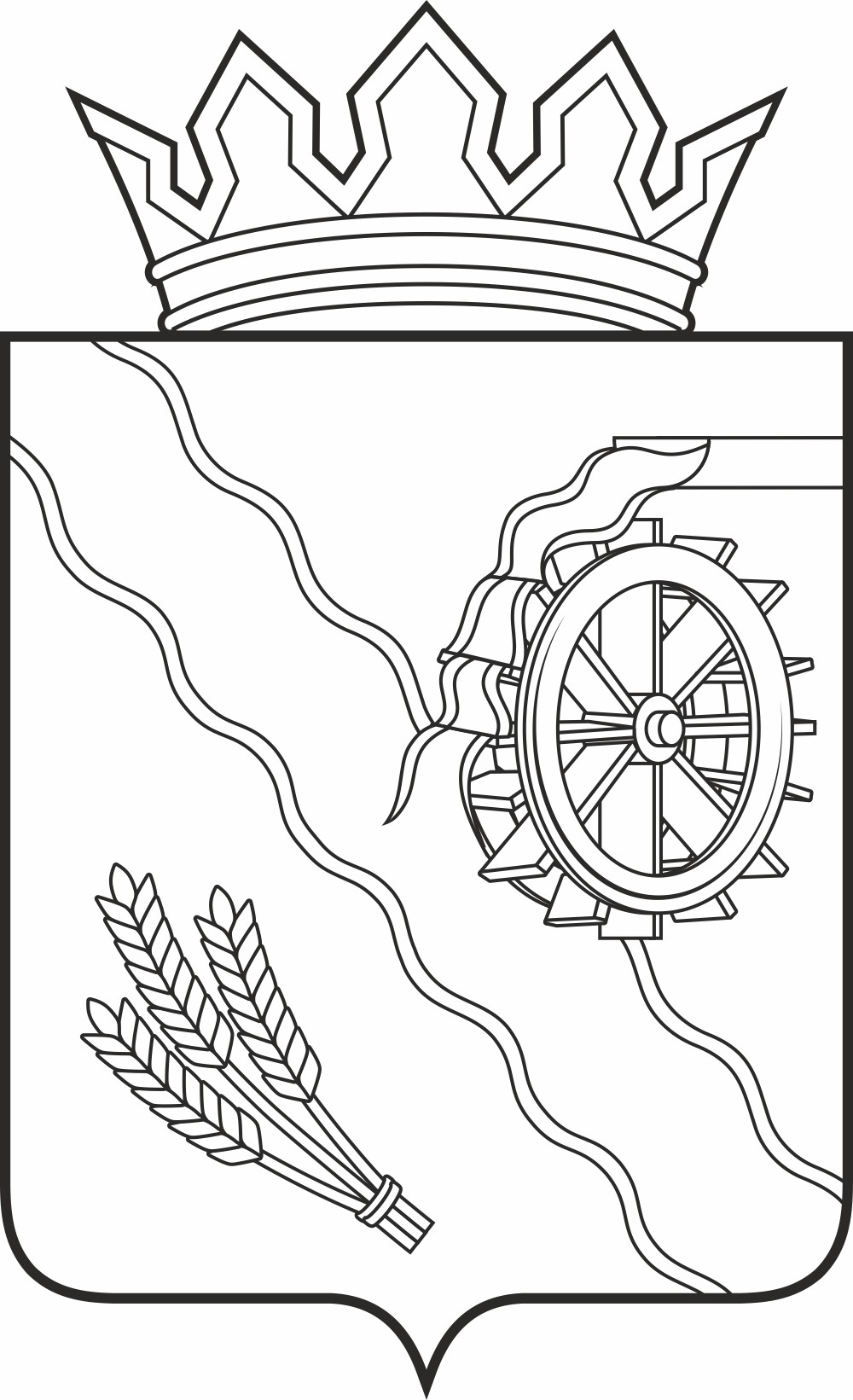 ДУМА ШЕГАРСКОГО РАЙОНАТОМСКОЙ ОБЛАСТИРЕШЕНИЕс. Мельниково       24.01.2023г.                                                                                           № 269 Отчет о работе Думы Шегарского района за 2022 год      Заслушав и обсудив представленную информацию отчет о работе Думы Шегарского района за 2022 год,ДУМА ШЕГАРСКОГО РАЙОНА РЕШИЛА:       Принять к сведению информацию «Отчет о работе Думы Шегарского района за 2022 год.»Председатель Думы   Шегарского района                                    Л.И. Нистерюк                        Отчето работе Думы Шегарского района шестого созыва за 2022 год         Свои полномочия Дума Шегарского района осуществляет в соответствии с Конституцией РФ, Федеральным и областным законодательством, Уставом муниципального образования «Шегарский район».         Одной из важнейших задач в деятельности Думы Шегарского района как представительного органа местного самоуправления остаётся укрепление
правовых основ местного самоуправления, сохранение социально-
экономической стабильности в районе, реализация Федерального закона
«Об общих принципах местного самоуправления в Российской Федерации».          В состав депутатского корпуса шестого созыва входит 15 депутатов представляющие интересы жителей Шегарского района.  Согласно Регламента  работы Думы заседания являются одной из основных форм депутатской деятельности.          Деятельность работы депутатов Думы Шегарского района осуществлялась согласно утвержденного плана работы на календарный год и проходила в тесном, конструктивном сотрудничестве с Администрацией, прокуратурой, службами и организациями Шегарского района.          В 2022 году было проведено 11 заседаний представительного органа, и одно заседание - внеочередное. Заседания Думы носили открытый, гласный характер. На них регулярно присутствовали Глава Шегарского района, заместители, начальники отделов Администрации, представители прокуратуры, Главы сельских поселений, представители средств массовой информации и другие.Сведенияо посещении депутатами заседаний Думы Шегарского района шестого созыва            За 2022 год было рассмотрено 100 вопросов, все вопросы рассматривались в соответствии с полномочиями и в рамках компетенции Думы. Большинство принятых нормативных правовых актов относятся к вопросам бюджетно-финансовой, социально-экономической сферы, а также организации деятельности Думы Шегарского района.    На рассмотрение выносятся вопросы, предварительно изученные на заседаниях постоянных комитетов Думы. Всего проведено 11 (принято 24 решения) заседаний комитета по социальным вопросам и молодежной политике, 10 (принято 28 решений) заседаний бюджетно – контрольного комитета, и 12 (принято 29 решений) заседаний комитета по предпринимательству, ЖКХ и сельскому хозяйству.         В процессе работы комитетов депутаты вносят свои предложения и замечания по рассматриваемым вопросам.Сведенияо посещении депутатами заседаний комитетов Думы Шегарского района шестого созыва        Важнейшим направлением деятельности депутатов Думы является работа с населением. Это прежде всего встречи с избирателями, прием граждан, рассмотрение обращений жителей. Прием граждан депутатами проводился, согласно графику приема граждан депутатами на 2022 год. Основные проблемы, волнующие жителей района, это проблемы с освещением улиц в вечернее время, качественного водоснабжения, вывоз мусора и установка мусорных контейнеров, а также вопросы, связанные с ремонтом жилья, установке мемориальных досок Героям Социалистического труда СССР, заслуженным спортсменам Шегарского района и другие.  По вышеуказанным вопросам даны разъяснения.           Как известно, депутат -  это тот, кто наиболее близок к своим избирателям, к их нуждам и проблемам. Именно они знают изнутри проблемы каждого малого села.         Обязательным условием эффективной работы является максимальная открытость. В отчетном периоде информирование населения Шегарского района о деятельности представительного органа осуществлялась в следующих направлениях:         вопросы, обсуждаемые на заседаниях Думы, а также информация о социально – экономическом и культурном развитии муниципального района, о развитии его общественной инфраструктуры регулярно освещались на страницах районной газеты «Шегарский вестник», своевременно опубликовывались нормативные правовые акты, принятые на заседаниях Думы.         Кроме того, информация о деятельности представительного органа регулярно размещалась на сайте муниципального образования «Шегарский район» в сети Интернет, что давало возможность жителям района следить за работой Думы. № п\пФамилия, Имя, Отчество2022 год2022 год№ п\пФамилия, Имя, ОтчествоКоличество посещенийВсегозаседаний1.Малкова Наталья Николаевна7122.Перескоков Сергей Васильевич7123.Филимонов Александр Александрович11124.Зинцов Вячеслав Васильевич8125.Сутулова Наталья Александровна12126.Чернигов Борис Александрович12127.Петров Вячеслав Владимирович 9128.Кутчер Марина Анатольевна 11129.Шворнева Надежда Анатольевна 71210.Нистерюк Людмила Ивановна121211.Иванов Владимир Иванович111212.Тулинская Светлана Леонидовна111213.Бенделев Владимир Васильевич 101214.Коровайцев Игорь Николаевич81215Шахрай Игорь Анатольевич1012№ п\пФамилия, Имя, Отчество2022 год2022 год2022 год№ п\пФамилия, Имя, ОтчествоКомитет по социальным вопросам и молодежной политике Бюджетно -контрольный комитет Комитет по предпринимательству, ЖКХ и с/х 1.Малкова Наталья Николаевна12.Перескоков Сергей Васильевич2933.Филимонов Александр Александрович34.Зинцов Вячеслав Васильевич175.Сутулова Наталья Александровна106.Чернигов Борис Александрович510127.Петров Вячеслав Владимирович 618.Кутчер Марина Анатольевна 8129.Шворнева Надежда Анатольевна 3210.Нистерюк Людмила Ивановна11101211.Иванов Владимир Иванович1012.Тулинская Светлана Леонидовна61213.Бенделев Владимир Васильевич 10314.Коровайцев Игорь Николаевич11015Шахрай Игорь Анатольевич4